 Открытый урок по обучению грамотеТема: Буквы Э э, обозначающие гласный звук [э]Цели: Дидактическая: создать условия для осознания  и осмысления нового материала в соответствии с индивидуальными особенностями обучающихся.Образовательные: - ознакомление с новым гласным звуком и буквами Э э;                                - учить выполнять звукобуквенный анализ слов;                                - формировать навык плавного слогового чтения с постепенным переходом на чтение целыми словами.                                - учить сравнивать строчную и заглавную буквы;                                - учить работать с текстом. Развивающие: - развивать наглядно-образное мышление посредством использования моделей   (звук, слог, слово);                         - оптимизировать процесс обучения за счёт активного включения обучающихся в учебный процесс;                         -способствовать развитию УУД (анализ и синтез, моделирование, построение речевысказываний, поиск способов действий,          самоконтроль).- умение определять этимологию слова, овладение разными видами речевой деятельности.Воспитательные: воспитывать интерес к родному языку, привитие навыков культурного   общения, чувство патриотизма.Целевые установки на достижение  результатов.Личностные: умение проводить самооценку на основе критерия успешности учебной деятельности.Предметные:  Выделения новых звуков из слов, уметь распознать в словах новые звуки, обозначать их буквой, читать слоги, слова,                   предложения. Метопредметные: -уметь определять и формировать целью урока с помощью учителя;-уметь планировать и прогнозировать действие в соответствии с поставленной задачей;-вносить коррективы в действия  после его завершения  на основе оценки и учёта характера сделанных ошибок высказывать своё предположение. -уметь оформлять свои мысли в устной форме, слушать понимать речь других, совместно договариваться о правилах поведения и общения в школе и следовать им.-уметь ориентировать в своей системе знаний, отмечать новое от уже известного с помощью учителя, добывать новые знания, находить  ответы, используя учебник, жизнь, опыт и информацию, полученную на уроке.Методы: словесный, наглядный, частично-поисковый, проблемный.Ход урокаЭтапы урокаДеятельность учителяДеятельность обучающихся                    УУДВключение в учебную деятельность.Мотивация деятельности.Речевая разминка. Артикуляционная гимнастика.Работа с чистоговоркой.Работа  с скороговоркой.Повторение ранее изученного.Актуализация знаний и фиксация затруднений деятельности.Изучение нового.Первичное закреплениеРабота над развитием речи.Рефлексия-Вот книжки на столе,А вот тетрадки.Не хочется играть сегодня в прятки.Сегодня в классе у ребят Урок уж очень важный.-Какой сейчас урок, ребята?- Какое нужно настроение, чтобы урок получился?-Давайте поделимся хорошим настроением и улыбкой друг с другом. - Чтобы правильно дышать, чётко произносить звуки говорить красиво выполним следующие упражнения: «Насос».«Тишина»«Воет вьюга»«Лошадка»«Губы»«Пчела»На доске:- Цо-цо-цо- снесла курица яйцо.Ца-ца-ца- прибежала к нам овца.Цу-цу-цу- я веду домой овцу.Ци-ци-ци- бегут куры от овцы.- Гарь-парь-жарь.- Дверь-зверь-червь.- Шесть мышат в шалаше шуршат (слайд 1)- Прежде чем нам узнать что-то новое, давайте вспомним то, что мы с вами уже знаем. Сейчас мы будем работать в паре. Вспомним правила работы. (слайд 2)Учитель раздаёт карточки:              Карточка№1Убери лишнее.                                      А  Я О Н Е Ы Ю.                 Карточка№2Соедини пары.В                       ПГ                       ФЗ                       ТБ                       СД                      К                    Карточка №3Составь транскрипцию слова: Емеля.                   Карточка №4« Зажги огоньки» в предложении.Красный огонёк – гласный;Зелёный огонёк – согласный;Синий огонёк -  твёрдый согласный. На стройке работает .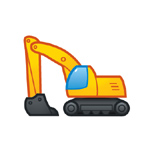 
- Определитесь в паре, кто будет давать ответ.При ответе товарища внимательно  слушаем, работаем светофорами. Даём рецензию на ответ товарища.Учитель обращает особое внимание на карточку «зажги огоньки».- Как вы думаете, почему вместо слова экскаватор размещена картинка?- А какая это буква? C какой буквой познакомимся? Кто может назвать тему урока? А давайте поставим цели урока. Чему будем учиться?             ФИЗМИНУТКА.Я с корзиной в лес пошёл (шаги на месте, высоко поднимая ноги).Все поляны обошёл,         (Поворот вокруг себя).К старой ёлке подошёл (присесть).И огромный гриб нашёл ( встать руки в стороны).- Вставьте ушки на макушку, Слушайте внимательно, Загадаю я вам загадки Отгадайте обязательно.Он полётам не обучен,Зато в беге – самый лучший.От любой большой проблемыУбегает страус ... (слайд3)- В какой позиции мы слышим новый звук? (слайд4)На лучинке, в бумажке,В шоколадной рубашке,В руки просится само.Что же это? …- В какой позиции слышим звук?- Пришёл к нам в гости звуковичок. (слайд5) Поможем одеть его.- Какие будут его башмачки?- Нужен ли ему головной убор?-(Слайд 6) Для чего нам нужны 2 буквы. Докажите.- Буква Э сравнительно молодая. Она появилась в русской азбуке в 1735 году. Даже великий учёный  ломоносов Михаил Васильевич считал, что без неё можно обойтись. Но в русском языке появилось много иностранных слов, тут буква и пригодилась. (экзамен, экономика, электричество, эстетика и другие)-А на что похожа буква? (слайд 9,10,11)- Буква Э на С девица, Словно в зеркало глядится.Сходство есть на верняка,Только нету языка?-Взял я лук и крикнул – «ЭХ?»Удивлю  сейчас я всех.- Это – Э с открытым ртом И большущим языком.Агукало, агакало,Аукало и плакало,И рассыпалось смехомИ называлось …(слайд 12,13,14) Эхо (шутка- минутка). Работаем над произношением.-Ребята вы уже умеете читать?А чтобы учится читать ёщё лучше, поработаем над техникой чтения, выберем вид чтения «Эхо».Откроем с.59 Азбуки найдём текст «Поиграем в эхо». Будьте внимательны!             ФИЗМИНУТКА.(Слайд 15-26)Поиграем игру в игру « Кто это? Что это?»К нам в гости пришли слова – иностранцы. Узнаем с вами новые слова. - этажерка;- Эскимо – эскимосы;- Экскаватор – экскалатор;- Алоэ (столетник, южное растение с толстыми мясистыми листьями, разводимое у нас как лекарственное или декоративное растение).-экскурсия;-эстафета;- каноэ (гребная спортивная лодка заостренным носом и высокоподнятой кормой).- статуэтка (маленькая статуя, служащая  комнатным украшением).-Энштейн;- эполеты (погоны в царской армии, знак отличия).- этмоптерус (Представители рода этмоптерусов относятся к колючим глубоководным мелким акулам) -Эхо бродит  по горам,Эскимосы – по снегам.Хлеб везут на элеватор,Ямы роет экскаватор.Очень колется алоэ.Поплыву я на каноэ.Экскалатор есть в метро.Запомнить это так легко!- Ребята, а если человек не знает, что обозначает то или иное слово? Как быть?- Посмотрите на выставку книг. Эти книги называются энциклопедии. Это новое для вас слово. Вы полистаете сегодня эти книги, и постараетесь на следующий урок объяснить, а что же такое энциклопедия.- ( слайд 27-29).  Повтори без ошибки. Работа над произношением.- Что нового сегодня узнали?- Что было интересно?- Что не получилось?На столах у вас лежат: яблоко, груша и осенний лист. Давайте украсим наше чудо-деревце. Если вам было интересно и всё получилось на уроке – выбери яблоко, если у тебя были затруднения, но ты с ними справился – выбери грушу, если тебе было скучно и у тебя все не получалось – осенний лист.Проверка рабочего места.-урок обучения грамоте.-хорошее, доброжелательное.Сидя, руки и плечи  отпущены ,на  вдохе – плечи поднять, на выдохе – опустить.Глубоко вдохнули носом, приблизили палец к носу, на выдохе протяжно произносим:  - ш-ш-ш.Глубоко вдохнуть носом, задержать дыхание, на выдохе произносим  звук - у-у-у.Цокает язычок.Плотно сжали губы, вытянули их вперёд, не разжимая, растягиваем в улыбке.Глубоко вдохнуть носом, на выдохе произносим  звук – ж-ж-ж.Читают шёпотом и медленно; в обычном темпе. Читают громко уверенно.Читаем про себя, в слух, за учителем в быстром темпе.Проговаривают правила работы.Работают в парах.Работают светофорами. Правильно  - поднимают зелёный цвет, не согласны – красный.Дают рецензию по плану:Какая задача стояла перед отвечающим. Справился или не справился с задачей.Понравился ответ или не понравился.Пожелания.- Мы не знаем как читается и обозначается на письме новая буква.Узнаем  какие звуки обозначает буква. Узнаем какая она гласная или согласная. Будем читать слова с буквой.Выполняют физминутку.-эму- в начале слова, под ударением.- эскимо- в начале слова, без ударения.-красного цвета, так как звук гласный.-головной убор не нужен, так он не согласный.- с заглавной буквой пишутся имена, фамилии, названия населённых пунктов, географические названия.-Высказывают мнения.-  эхом.Хорошо читающий ученик начинает читать текст, а другой проговаривает за ним тоже слово.С помощью учителя  объясняет значение слов.- обратиться к толковому словарю.Высказывают своё мнение.Личностные: самоопределение. Регулятивные: целеполагание. Коммуникативные: планирование учебного  сотрудничества  с учителем и сверстниками; Умение совместно договариваться о правилах поведения и общения и следовать им.ПУУД: анализ объектов с целью выделения признаков.КУУД: Выполнять различные роли в паре, сотрудничать в совместном решении проблем. Оформлять свои мысли в устной и письменной речи с учётом учебных ситуаций.ПУУД: определять круг своего незнания; самостоятельное выделение, формулирование познавательной цели.РУУД: Определять правильность выполненного задания.РУУД: планирование, прогнозирование, решение проблем, построение логической цепи рассуждений, доказательство.РУУД: целепологание.ПУУД: самостоятельное выделение, формулирование проблемы. Отвечать на вопросы учителя.КУУД: участвовать в диалоге на уроке, понимать точку зрения другого.КУУД: читать вслух и про себя тексты, понимать прочитанное.КУУД: высказывать свою точку зрения, оформлять свои мысли в устной форме с учетом своих жизненных ситуаций.ПУУД: наблюдать и делать выводы.ПУУД: рефлексия. ЛУУД: смыслообразование. КУУД: умение с достаточной полнотой и точностью выражать свои мысли.Способность к самооценке на основе критерия успешности учебной деятельности (Личностные УУД).